О назначении голосования по отбору общественных территорий для определения первоочередного благоустройства в муниципальном районе Камышлинский Самарской областиВ соответствии с Федеральным законом от 06.10.2003 № 131-ФЗ «Об общих принципах организации местного самоуправления в Российской Федерации»,  решением Собрания представителей муниципального района Камышлинский Самарской области «О принятии порядка организации и проведения голосования по отбору общественных территорий для первоочередного благоустройства в муниципальном районе Камышлинский Самарской области» от 24.01.2018 №76, руководствуясь Уставом муниципального района Камышлинский Самарской области, Администрация муниципального района Камышлинский Самарской областиПОСТАНОВЛЯЕТ:1. Назначить голосование по отбору общественных территорий для определения первоочередного благоустройства в муниципальном районе Камышлинский Самарской области в 2018 году.2. Голосование проводится 18 марта 2018 с 8-15 до 19-00 по местному времени.3. Пункты нахождения территориальных счетных комиссий определить в соответствии с приложением 1.4. Опубликовать настоящее постановление в газете «Камышлинские известия» и разместить на официальном сайте Администрации муниципального района Камышлинский Самарской области /www.kamadm.ru/. 	5. Контроль за исполнением настоящего постановления возложить на  заместителя Главы муниципального района Камышлинский Самарской области – руководителя аппарата Шакурова Р.М.6. Настоящее постановление вступает в силу со дня его опубликования.Глава муниципального района                                                        Р.К. БагаутдиновШакуров 8(84664)33388Приложение 1 к Постановлению Администрациимуниципального районаКамышлинский Самарской областиот 29.01.2018 года №41Пункты нахождения территориальных счетных комиссий (ТСК)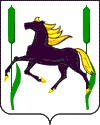 АДМИНИСТРАЦИЯмуниципального района КамышлинскийСамарской областиПОСТАНОВЛЕНИЕ29.01.2018 года №41 № ТСКАдрес, место1105446970, Самарская область, Камышлинский район, село Камышла, улица Победы, дом 421106446970, Самарская область, Камышлинский район, село Камышла,, улица Красноармейская, дом 371107446970, Самарская область, Камышлинский район, село Камышла, улица Победы, дом 1311109446981, Самарская область, Камышлинский район, село Старое Ермаково, улица Школьная, дом 24 А1111446973, Самарская область, Камышлинский район, село Новое Усманово, улица Рабочая, дом 4